О разработке проекта планировкисовмещенного с проектом межеванияВ соответствии со статьями 45, 46 Градостроительного кодекса Российской Федерации:1. Разработать проект планировки, совмещенный с проектом межевания по объекту ПАО «Оренбургнефть»: 4215П «Техническое перевооружение дополнительных скважин ГТМ ПАО «Оренбургнефть» (Моргуновское месторождение) по землям муниципального образования Лабазинский сельсовет Курманаевского района Оренбургской области.2. Контроль за исполнением настоящего постановления оставляю за собой.3. Настоящее постановление вступает в силу со дня опубликования в газете «Лабазинский вестник».Глава муниципального образования                                       В.А. ГражданкинРазослано: в дело, прокурору, ООО «СамараНИПИнефть»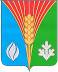 АдминистрацияМуниципального образованияЛабазинский сельсоветКурманаевского районаОренбургской областиПОСТАНОВЛЕНИЕ25.05.2017 № 50-п